Supplementary MaterialMethodsMeta-analytic approachDetails of the Seed-based d Mapping with Permutation of Subject Images (SDM-PSI) method have been published previously (Albajes-Eizagirre et al., 2019c, 2019a). SDM-PSI conducts a standard permutation of subject images (PSI). In addition, it uses unbiased estimation of effect sizes based on MetaNSUE algorithms (a method for univariate meta-analysis developed to include studies from which the meta-analytic researcher knows that the analysis was not statistically significant, but he/she cannot know the actual effect size), random-effects models, Freedman-Lane-based permutations, and threshold-free cluster enhancement (TFCE) statistics (Albajes-Eizagirre et al., 2019c). In summary: (1) SDM-PSI estimates the lower and upper bounds of possible effect size images for each study within a GM mask using an a 20 mm full width half maximum (FWHM) anisotropic Gaussian kernel and 2 mm voxel size; (2) uses MetaNSUE based on multiple imputations of maximum likelihood estimation (MLE) to estimate the most likely effect size and its standard error (Albajes-Eizagirre et al., 2019b); (3) each imputed dataset is meta-analyzed and then Rubin's rules are used to combine these imputed meta-analyzed datasets; (4) SDM-PSI recreates subject images and then conducts a standard PSI, in which the maximum statistic of the combined meta-analysis image is saved. In order to allow family-wise error (FWE) rate correction for multiple comparisons, the distribution of the maximum statistic is used; (5) Hedge’s g-corrected effect sizes are calculated at the group level; (6) a random-effects model is used for the meta-analysis, in which the design matrix includes any covariate used in the MLE step and the weight of a study is the inverse of the sum of its variance and the between-study heterogeneity τ2.Regarding the combination of reported coordinate data and statistical maps, the recreation of effect size maps from brain maps is straightforward as it only involves the transformation to Montreal Neurological Institute (MNI) stereotaxic space (in case that they were not already reported in this space) and the voxel-wise conversion of t-values (or p- or z-values) into effect sizes. For the recreation of effect size maps from peak information, effect-sizes are calculated following standard methods in those voxels containing a peak reported in the results table of the original studies, and for the remaining voxels, an effect-size is estimated depending on the correlation to close peaks using an anisotropic unnormalized Gaussian kernel. This kernel assigns higher effect-sizes to those voxels more correlated with the peak, whereas small effect-sizes are assigned to those that, even if still neighboring, show only a small correlation at the population level. ResultsSupplementary Table 1. Regions showing positive correlations between baseline BOLD response and clinical response in anxiety-related disorders; uncorrected p<0.005, cluster size >10 voxels.Only one local peak per gray matter brain region is displayed. Abbreviations: Ke, cluster extent; MNI: Montreal Neurological Institute; SDM: Signed Differential Mapping; P: p-value; I2: Percentage of variance attributable to study heterogeneity; dmPFC: dorsomedial prefrontal cortex; dACC: dorsal anterior cingulate cortex; IFG: inferior frontal gyrus; AIC: anterior insular cortex. *Results maintained when excluding Price et al. (2018).Supplementary Table 2. Regions showing positive correlations between baseline BOLD response and clinical response in obsessive-compulsive disorder; uncorrected p<0.005, cluster size >10 voxels.Only one local peak per gray matter brain region is displayed. Abbreviations: Ke, cluster extent; MNI: Montreal Neurological Institute; SDM: Signed Differential Mapping; P: p-value; I2: Percentage of variance attributable to study heterogeneity. *Results present in the main analysis (uncorrected p<0.005, cluster size >10 voxels).Supplementary Table 3. Regions showing positive correlations between baseline BOLD response and clinical response in social anxiety disorder; uncorrected p<0.005, cluster size >10 voxels.Only one local peak per gray matter brain region is displayed. Abbreviations: Ke, cluster extent; MNI: Montreal Neurological Institute; SDM: Signed Differential Mapping; P: p-value; I2: Percentage of variance attributable to study heterogeneity. *Results present in the main analysis (uncorrected p<0.005, cluster size >10 voxels). Supplementary Figure 1. Regions showing positive correlations between baseline BOLD response and clinical response across anxiety-related disorders when excluding Price et al. (2018) (p<0.05 FWE-corrected).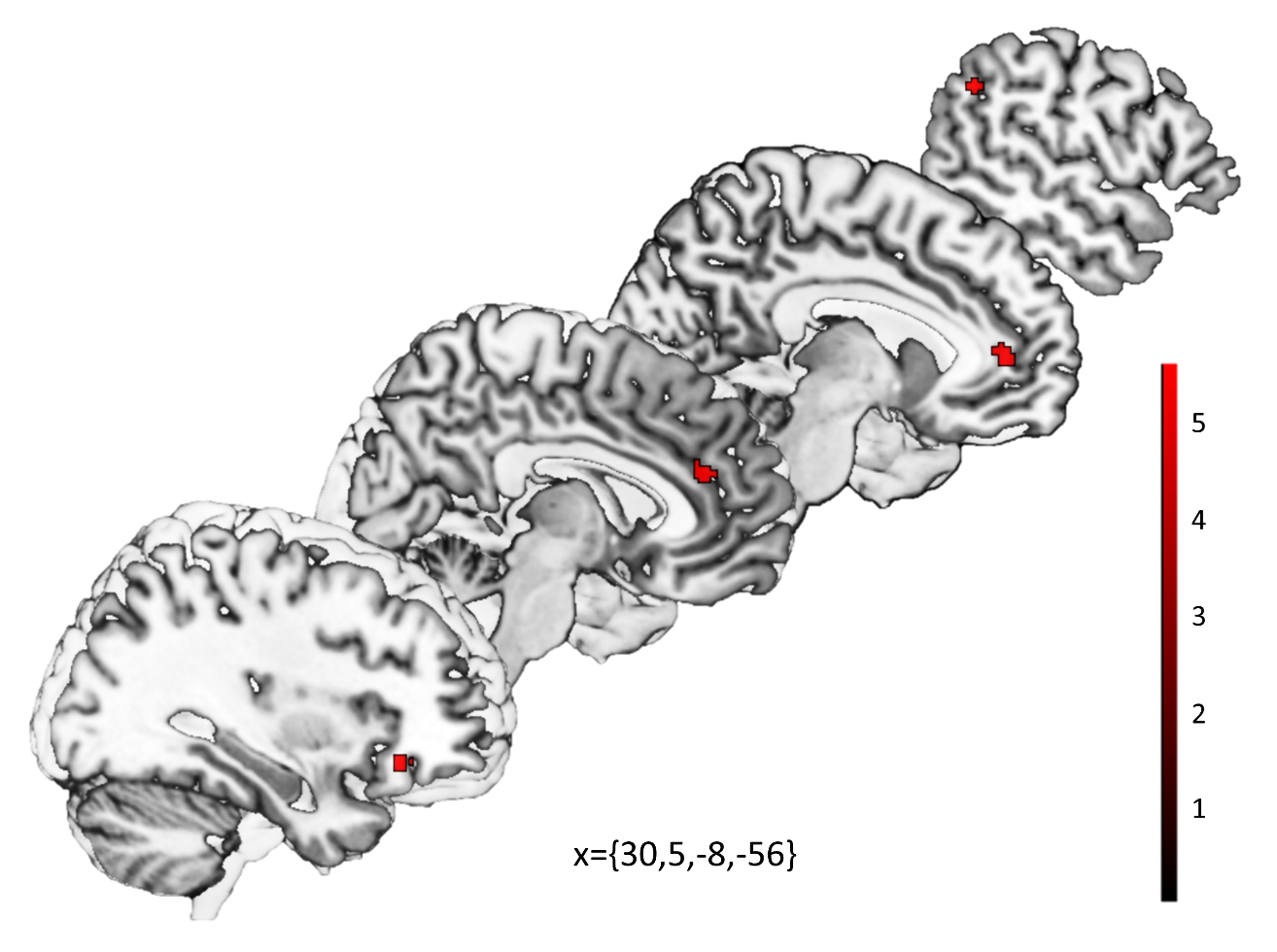 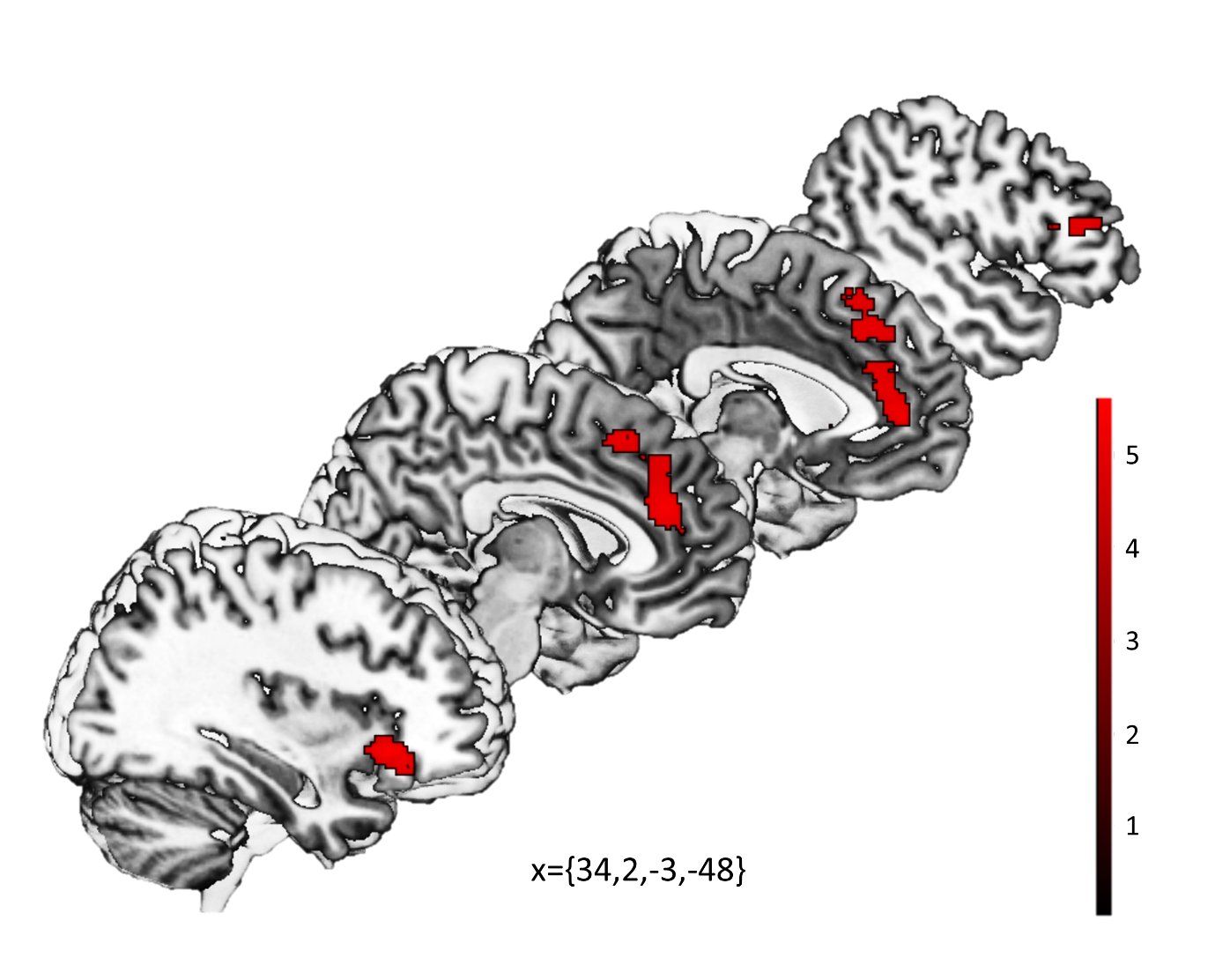 Supplementary Figure 2. Regions showing positive correlations between baseline BOLD response and clinical response across anxiety-related disorders when excluding Burklund et al. (2017) (p<0.05 FWE-corrected).Supplementary Figure 3. Regions showing positive correlations between baseline BOLD response and clinical response across anxiety-related disorders (uncorrected p<0.005).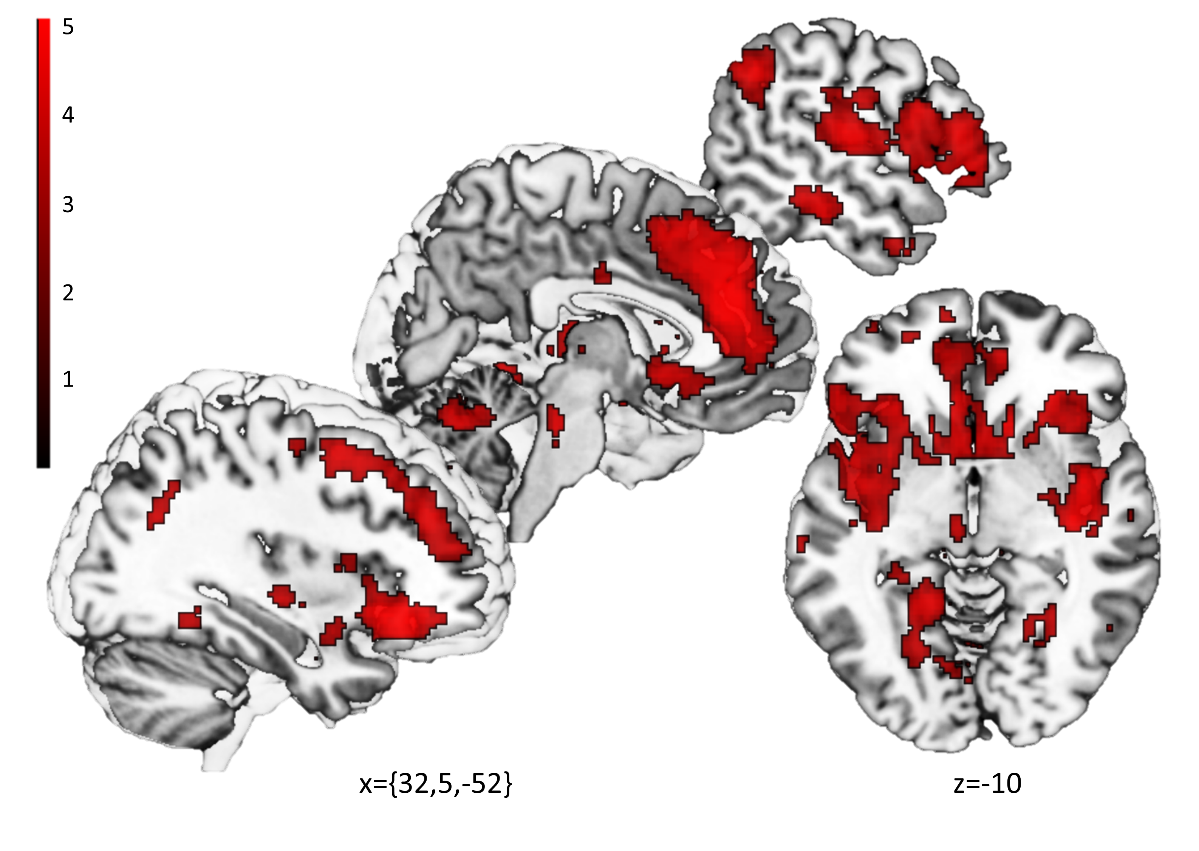 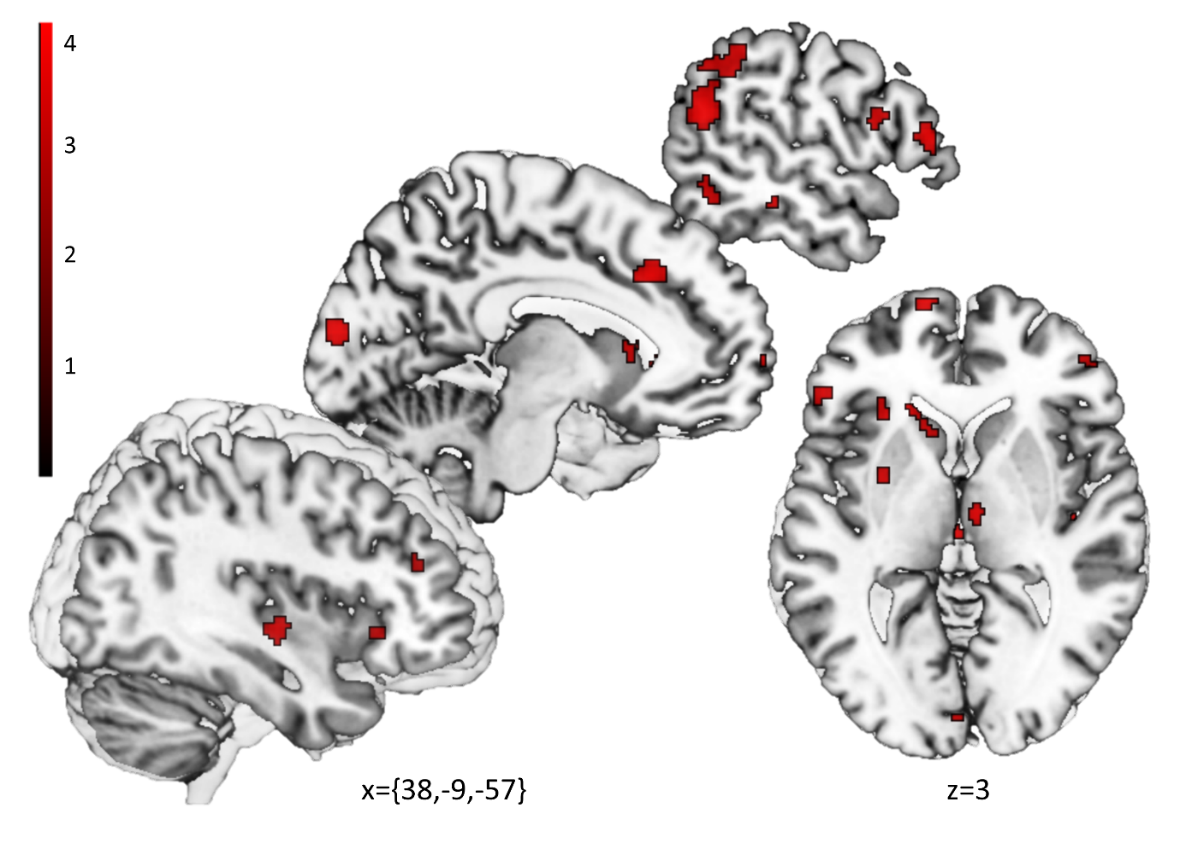 Supplementary Figure 4. Regions showing positive correlations between baseline BOLD response and clinical response for obsessive-compulsive disorder studies (uncorrected p<0.005).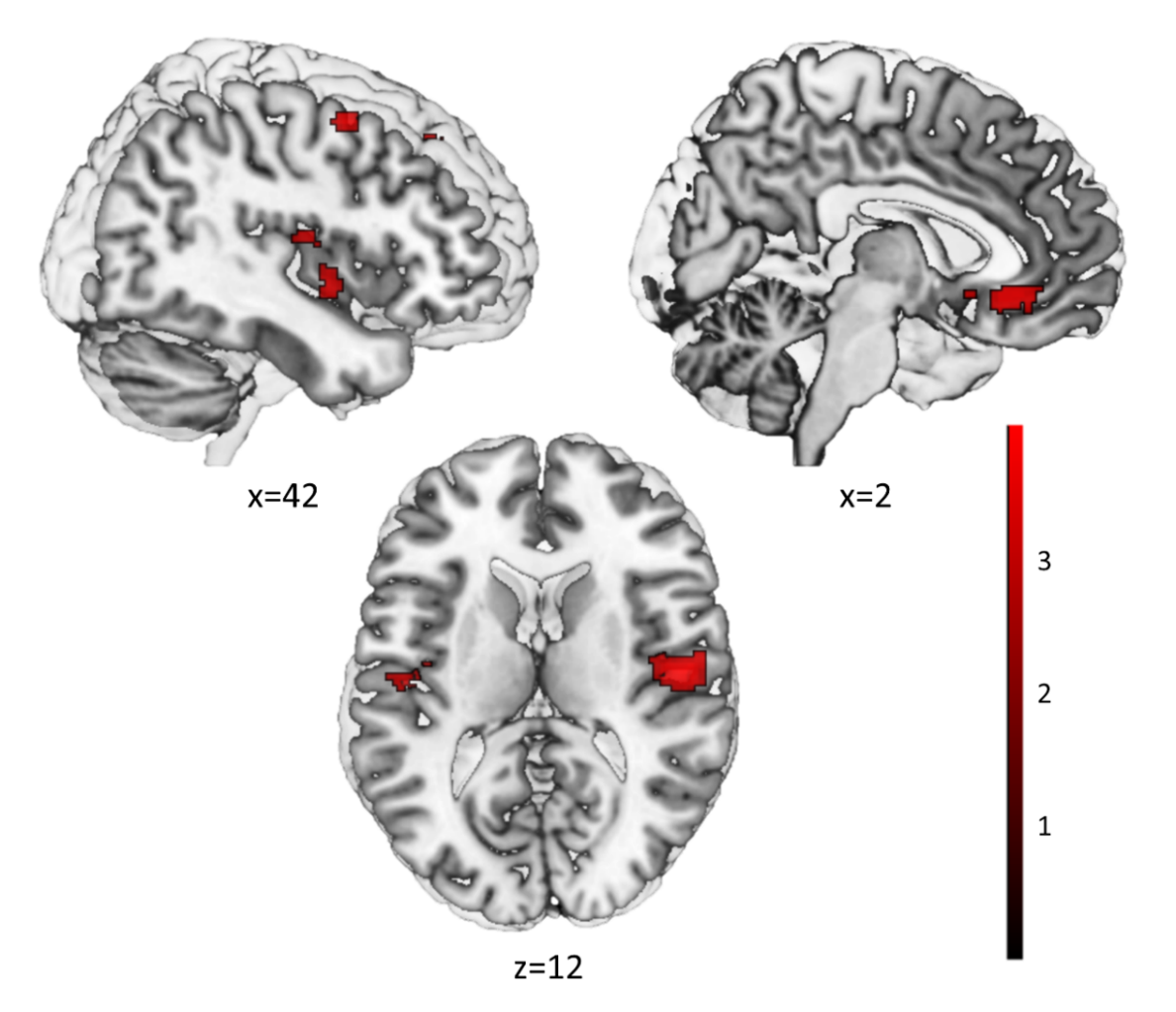 Supplementary Figure 5. Regions showing positive correlations between baseline BOLD response and clinical response for social anxiety disorder studies (uncorrected p<0.005).From:  Page MJ, McKenzie JE, Bossuyt PM, Boutron I, Hoffmann TC, Mulrow CD, et al. The PRISMA 2020 statement: an updated guideline for reporting systematic reviews. BMJ 2021;372:n71. doi: 10.1136/bmj.n71For more information, visit: http://www.prisma-statement.org/ RegionKeSDM-ZVoxel PMNI coordinatesI2Bias test PFrontostriatal cluster* (bilateral dmPFC/dACC, IFG, AIC, striatum, among others)206505.581<0.0016,38,220.56%0.217Left fusiform gyrus*9354.168<0.001-16,-46,-120.01%0.506Cerebellum, vermic lobule VI*6983.775<0.0012,-64,-240%0.907Left thalamus1603.434<0.001-4,-22,80%0.841Left supplementary motor area*1533.439<0.001-6,-20,580%0.636Right middle temporal gyrus*1153.526<0.00150,-46,120%0.66Right middle occipital gyrus*1103.682<0.00132,-64,281.15%0.823Right inferior temporal gyrus533.112<0.00152,-34,-160.04%0.981Left postcentral gyrus503.0320.001-46,-16,4010.56%0.703Left inferior parietal lobule433.0450.001-36,-54,364.3%0.64Left middle temporal gyrus423.15<0.001-44,-64,00.33%0.623Right precuneus372.9490.0026,-54,480.19%0.945Right middle temporal gyrus372.950.00264,-36,-80.42%0.63Right precentral gyrus333.169<0.00132,-10,540%0.837Left middle temporal gyrus302.990.001-40,-60,200.01%0.945Left fusiform gyrus222.8190.002-34,-64,-180.53%0.78Right superior frontal gyrus193.094<0.00122,56,20.31%0.282Right thalamus193.0290.0018,-18,20.08%0.932Left middle occipital gyrus*192.980.001-36,-88,186.38%0.614Posterior cingulate cortex142.7630.003-6,-32,4016.28%0.262Midcingulate cortex132.9370.0024,-10,325.09%0.569Right cuneus122.9020.0028,-80,40%0.574Right fusiform gyrus122.7950.00338,-12,-322%0.823Left middle occipital gyrus*112.810.002-24,-66,320%0.745Right supramarginal gyrus112.7750.00352,-46,240.52%0.279Right inferior occipital gyrus*102.9030.00240,-76,-1611.59%0.191RegionKeSDM-ZVoxel PMNI coordinatesI2Left inferior frontal gyrus*2444.044<0.001-50,34,141.79 %Right anterior insula*1943.769<0.00130,26,-62.28 %Left middle temporal gyrus*2033.329<0.001-58,-54,220.7%Left cuneus1323.772<0.001-4,-92,141.7%Dorsomedial prefrontal cortex*1083.372<0.001-8,26,360.78%Left middle temporal gyrus*533.271<0.001-62,-28,-123.54%Right inferior frontal gyrus542.9570.00252,32,160.37%Left anterior insula*533.0410.001-28,26,-20.04%Right posterior insula*513.274<0.00138,-12,-216.98%Right caudate383.354<0.00114,10,140.03%Left caudate*332.830.002-14,20,84.55%Left ventromedial prefrontal cortex*273.095<0.001-12,68,20.07%Left thalamus*253.0840.001-4,-20,-40.03%Right supramarginal gyrus*2230.00166,-28,280.03%Right thalamus*163.0670.0016,-14,20.07%Left inferior temporal gyrus142.8150.002-58,-54,-60%Right ventromedial prefrontal cortex123.0170.0018,68,160.93%Left putamen*122.7720.003-30,2,24.56%Left inferior frontal gyrus*122.8490.002-58,10,180.31%Right middle frontal gyrus*112.7210.00340,42,220.49%Right supplementary motor area102.7890.00312,12,6232.48%Left posterior insula*102.6590.004-42,-2,120.7%RegionKeSDM-ZVoxel PMNI coordinatesI2Right rolandic operculum*1713.936<0.00152,-12,120.66 %Subgenual anterior cingulate cortex*723.135<0.0014,34,-82.86 %Right precentral gyrus*592.9280.00252,-14,461.38%Right posterior insula*323.093<0.00142,-2,-60.94%Left rolandic operculum*272.9550.002-50,-16,120.21%Right dorsolateral prefrontal cortex*233.542<0.00142,4,546.28%Left supplementary motor area*183.0710.001-6,-24,602.41%Posterior cingulate cortex*152.9250.002-2,-30,404.45%Right middle frontal gyrus*133.0130.00128,34,486.47%Section and Topic Item #Checklist item Location where item is reported TITLE TITLE TITLE Title 1Identify the report as a systematic review.Page 1ABSTRACT ABSTRACT ABSTRACT Abstract 2See the PRISMA 2020 for Abstracts checklist.Page 2INTRODUCTION INTRODUCTION INTRODUCTION Rationale 3Describe the rationale for the review in the context of existing knowledge.Page 3Objectives 4Provide an explicit statement of the objective(s) or question(s) the review addresses.Pages 4-5METHODS METHODS METHODS Eligibility criteria 5Specify the inclusion and exclusion criteria for the review and how studies were grouped for the syntheses.Pages 5-6Information sources 6Specify all databases, registers, websites, organisations, reference lists and other sources searched or consulted to identify studies. Specify the date when each source was last searched or consulted.Page 5Search strategy7Present the full search strategies for all databases, registers and websites, including any filters and limits used.Page 5Selection process8Specify the methods used to decide whether a study met the inclusion criteria of the review, including how many reviewers screened each record and each report retrieved, whether they worked independently, and if applicable, details of automation tools used in the process.Page 6Data collection process 9Specify the methods used to collect data from reports, including how many reviewers collected data from each report, whether they worked independently, any processes for obtaining or confirming data from study investigators, and if applicable, details of automation tools used in the process.Page 6Data items 10aList and define all outcomes for which data were sought. Specify whether all results that were compatible with each outcome domain in each study were sought (e.g. for all measures, time points, analyses), and if not, the methods used to decide which results to collect.Pages 6-7Data items 10bList and define all other variables for which data were sought (e.g. participant and intervention characteristics, funding sources). Describe any assumptions made about any missing or unclear information.Page 7Study risk of bias assessment11Specify the methods used to assess risk of bias in the included studies, including details of the tool(s) used, how many reviewers assessed each study and whether they worked independently, and if applicable, details of automation tools used in the process.NAEffect measures 12Specify for each outcome the effect measure(s) (e.g. risk ratio, mean difference) used in the synthesis or presentation of results.Page 7Synthesis methods13aDescribe the processes used to decide which studies were eligible for each synthesis (e.g. tabulating the study intervention characteristics and comparing against the planned groups for each synthesis (item #5)).NASynthesis methods13bDescribe any methods required to prepare the data for presentation or synthesis, such as handling of missing summary statistics, or data conversions.Page 7Synthesis methods13cDescribe any methods used to tabulate or visually display results of individual studies and syntheses.NASynthesis methods13dDescribe any methods used to synthesize results and provide a rationale for the choice(s). If meta-analysis was performed, describe the model(s), method(s) to identify the presence and extent of statistical heterogeneity, and software package(s) used.Page 7. Supplementary MaterialSynthesis methods13eDescribe any methods used to explore possible causes of heterogeneity among study results (e.g. subgroup analysis, meta-regression).Page 8Synthesis methods13fDescribe any sensitivity analyses conducted to assess robustness of the synthesized results.Page 8Reporting bias assessment14Describe any methods used to assess risk of bias due to missing results in a synthesis (arising from reporting biases).Page 8Certainty assessment15Describe any methods used to assess certainty (or confidence) in the body of evidence for an outcome.Page 8RESULTS RESULTS RESULTS Study selection 16aDescribe the results of the search and selection process, from the number of records identified in the search to the number of studies included in the review, ideally using a flow diagram.Figure 1Study selection 16bCite studies that might appear to meet the inclusion criteria, but which were excluded, and explain why they were excluded.NAStudy characteristics 17Cite each included study and present its characteristics.Table 1Risk of bias in studies 18Present assessments of risk of bias for each included study.NAResults of individual studies 19For all outcomes, present, for each study: (a) summary statistics for each group (where appropriate) and (b) an effect estimate and its precision (e.g. confidence/credible interval), ideally using structured tables or plots.NAResults of syntheses20aFor each synthesis, briefly summarise the characteristics and risk of bias among contributing studies.NAResults of syntheses20bPresent results of all statistical syntheses conducted. If meta-analysis was done, present for each the summary estimate and its precision (e.g. confidence/credible interval) and measures of statistical heterogeneity. If comparing groups, describe the direction of the effect.Page 9Results of syntheses20cPresent results of all investigations of possible causes of heterogeneity among study results.Pages 10-11Results of syntheses20dPresent results of all sensitivity analyses conducted to assess the robustness of the synthesized results.Pages 9-10Reporting biases21Present assessments of risk of bias due to missing results (arising from reporting biases) for each synthesis assessed.Pages 9-10.Certainty of evidence 22Present assessments of certainty (or confidence) in the body of evidence for each outcome assessed.Pages 9-10. Supplementary Tables 1-3.DISCUSSION DISCUSSION DISCUSSION Discussion 23aProvide a general interpretation of the results in the context of other evidence.Pages 11-15Discussion 23bDiscuss any limitations of the evidence included in the review.Pages 15-16Discussion 23cDiscuss any limitations of the review processes used.Pages 15-16Discussion 23dDiscuss implications of the results for practice, policy, and future research.Page 16OTHER INFORMATIONOTHER INFORMATIONOTHER INFORMATIONRegistration and protocol24aProvide registration information for the review, including register name and registration number, or state that the review was not registered.Page 5Registration and protocol24bIndicate where the review protocol can be accessed, or state that a protocol was not prepared.Page 5Registration and protocol24cDescribe and explain any amendments to information provided at registration or in the protocol.Page 5Support25Describe sources of financial or non-financial support for the review, and the role of the funders or sponsors in the review.Page 17Competing interests26Declare any competing interests of review authors.Page 17Availability of data, code and other materials27Report which of the following are publicly available and where they can be found: template data collection forms; data extracted from included studies; data used for all analyses; analytic code; any other materials used in the review.NA